Уважаемые коллеги!Приглашаем Вас принять участие в обсуждении проекта Основных направлений развития финансового рынка Российской Федерации на 2022 и период 2023 и 2024 годов в формате видеоконференции с использованием сервиса iMind в сети Интернет.Дата проведения: 19.08.2021 с 15:00МСК до 16:30МСКПроверка технических средств: за 1 час до начала мероприятияПри подключении просьба учитывать, что комната защищена паролем, который снимается перед началом тестирования.К мероприятию можно подключиться двумя способами:Через браузер с рабочего места. Для этого выполнить следующие действия:Для входа через браузер (рекомендуется Google Chrome) пройдите по ссылке: https://cbr.imind.ru/Перейдите на вкладку «Подключиться к мероприятию по ID».В поле «ID мероприятия» введите значение 817-158-514 и нажмите кнопку «Продолжить». Выберите вкладку "Я не зарегистрирован в системе".В Поле "Имя" ОБЯЗАТЕЛЬНО введите Ф.И.О. и наименование организации (важно указать имя и фамилию). Нажмите кнопку "Войти в мероприятие".Используя мобильное приложение. Инструкция по скачиванию приложения и подключению к мероприятию приложена ниже (установить приложение можно по QR-коду)                               Скачать на IOS                        Скачать на Android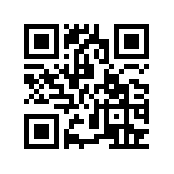 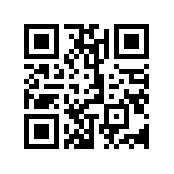 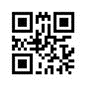 Посмотреть дополнительную информацию и задать организационные и технические вопросы можно в Telegram чат-боте t.me/ONRFR_bot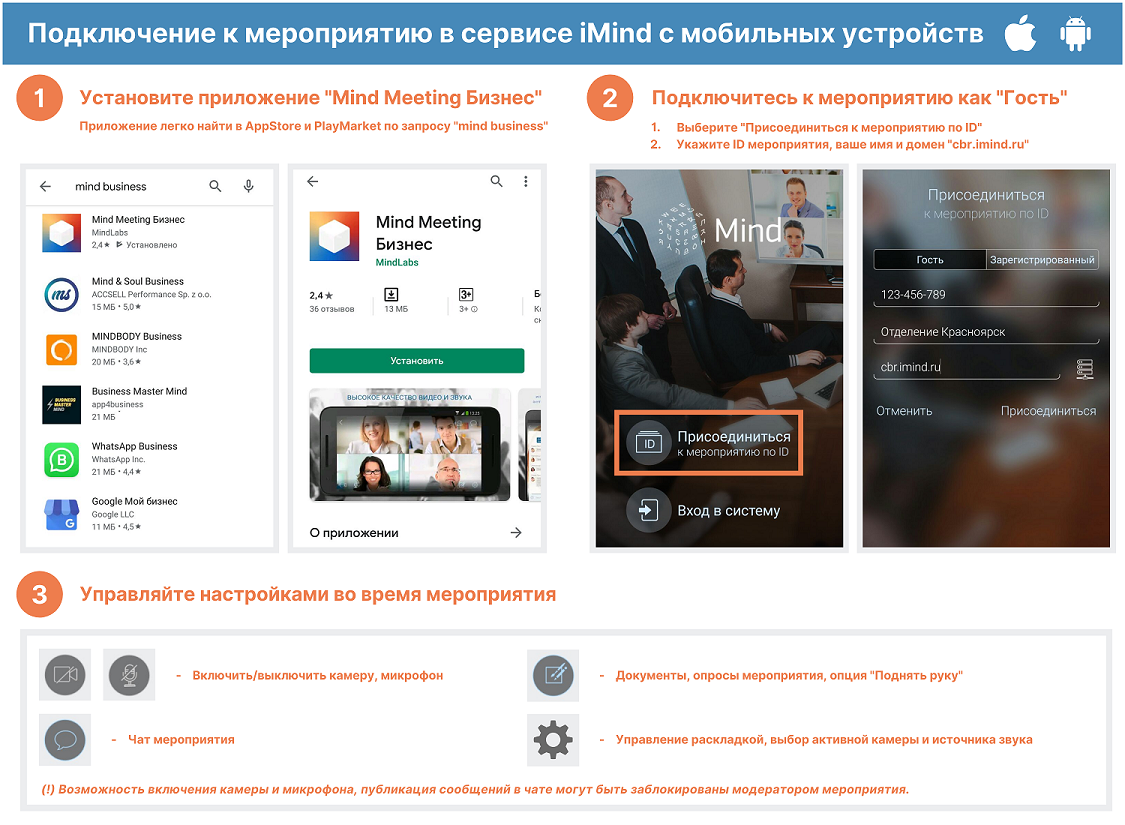 